 exercice 1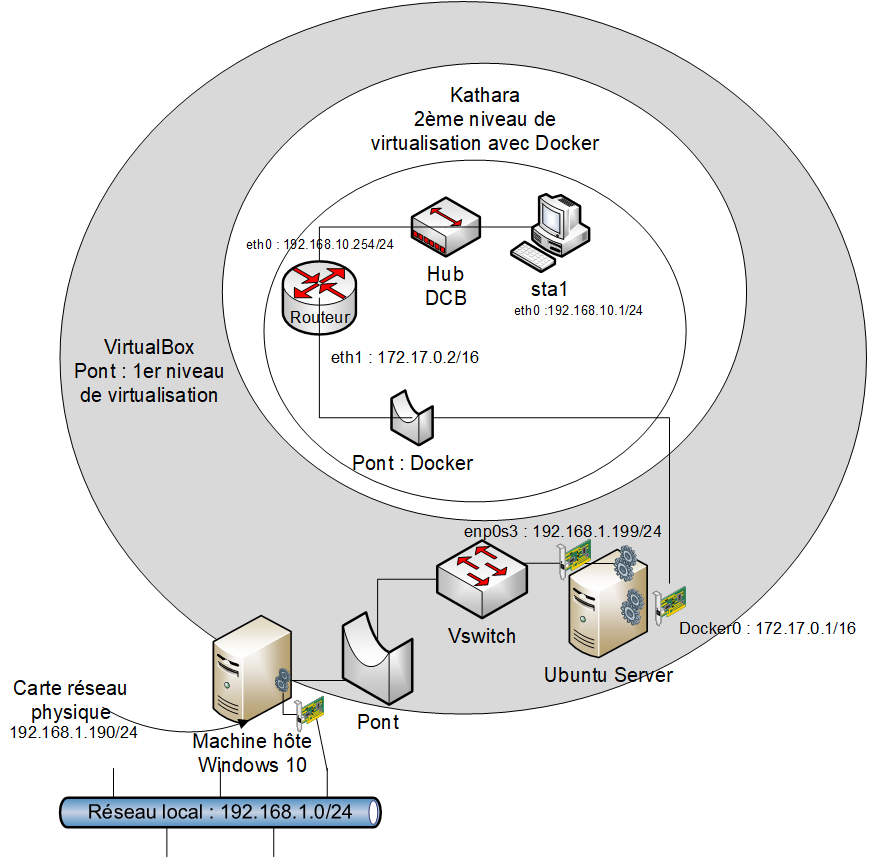 Modifiez le lab afin de rajouter un serveur Web avec les caractéristiques suivantes : le nom de la VM est web et elle est dans le réseau de sta1 ;Adresse IP de la VM web : 192.168.10.253/24 ;Ce serveur web doit fournir une page html qui aura le contenu de votre choix.Pour vous aider :Dans l’arborescence du lab, vous pouvez indiquer les fichiers qui sont à recopier dans l’arborescence de la VM ;Les pages html du serveur web doivent être dans le dossier /var/www/html ;Le lancement du service web se fait avec la commande service apache2 start ;Le navigateur links peut être utilisé depuis sta1 pour tester le bon fonctionnement du serveur web.Voici une base de départ :Le fichier lab.conf de départLe fichier routeur.startup contient :Le fichier sta1.startup contient :Le fichier /etc/resolv.conf de chaque VM contient :exercice 2Complétez le lab pour rajouter le réseau 192.168.20.0/24 contenant les VMs sta2 et sta3 et permettre la communication entre les toutes les VMs de ce réseau (sta1, sta2, sta3, web) et l’hôte Ubuntu server. 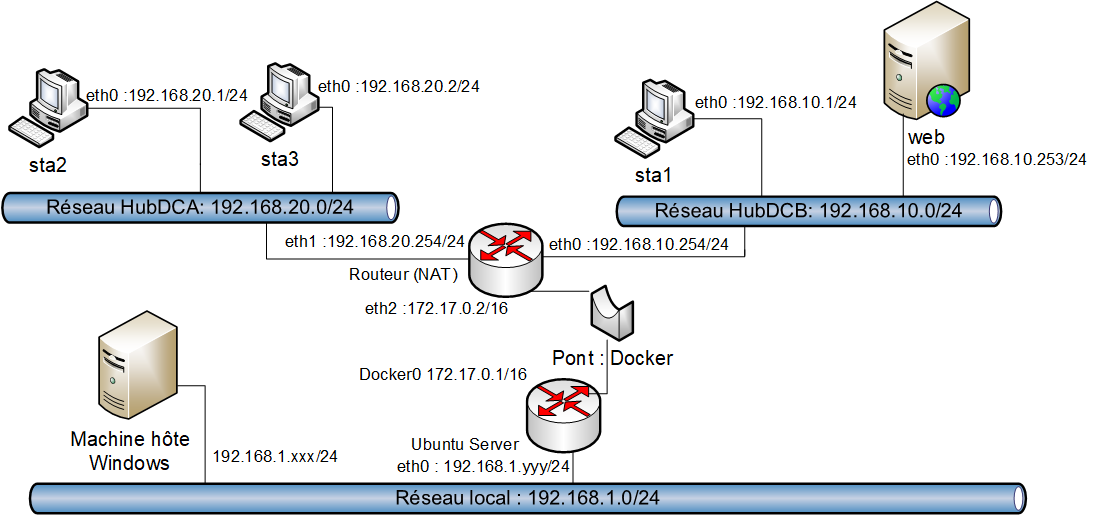 